Projektas „Tūkstantmečio mokyklos II“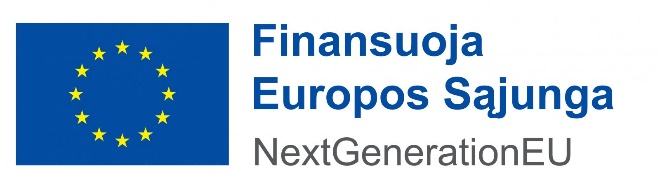 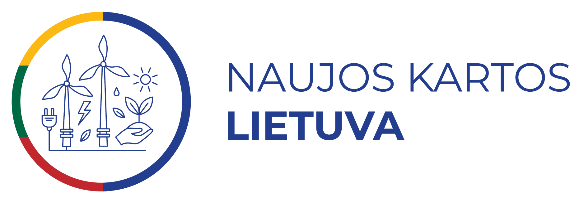 Projekto Nr. 10-012-P-0001
Projekto trukmė: 2024 m. sausio 31 d. – 2026 m. balandžio 30 d.Projekto finansavimo suma – 120 020 428,53 Eur.Tinkamų finansuoti lėšų suma – 120 077 883,61 Eur.Projekto aprašymasProjektas „Tūkstantmečio mokyklos II“ vykdomas pagal 2021–2030 m. plėtros programos valdytojos Lietuvos Respublikos švietimo, mokslo ir sporto ministerijos Švietimo plėtros programos pažangos priemonę Nr. 12-003-03-01-01 „Įgyvendinti „Tūkstantmečio mokyklų“ programą“. Projektas finansuojamas Ekonomikos gaivinimo ir atsparumo didinimo priemonės (EGADP) bei Lietuvos Respublikos valstybės biudžeto lėšomis. Projekto „Tūkstantmečio mokyklos II“ tikslas – projekte dalyvaujančiose Lietuvos savivaldybėse sukurti integralias, optimalias ir kokybiškas ugdymo(si) sąlygas mokinių pasiekimų atotrūkiams mažinti. Šiuo projektu įgyvendinama dalis „Tūkstantmečio mokyklų“ (TŪM) programos: vykdomos veiklos 36 Lietuvos savivaldybėse (II srautas).Projekto veiklos:1)	mokyklų vadovų ir kitų pedagoginių darbuotojų kompetencijų stiprinimas;2)	infrastruktūros kūrimas, plėtra ir atnaujinimas;3)	mokyklų veiklos tobulinimas keturiose srityse: lyderystė veikiant, įtraukusis ugdymas, kultūrinis ugdymas, STEAM ugdymas;4)	konsultavimas, rekomendacijų ir analizių rengimas;5)	projekto veiklų sklaida (viešinimo ir komunikacijos veiklos). Projekto tikslinė grupė – bendrojo ugdymo mokyklų mokytojai.Projekto tikslinės grupės - bendrojo ugdymo mokyklų darbuotojai, jų vadovai, mokiniai ir mokyklų bendruomenės.Rokiškio Juozo Tūbelio progimnazija yra projekto partnerė ir įgyvendina 1-3 punkte numatytas veiklas: https://www.tubelis.rokiskyje.lt/files/dokumentubankas/Roki%C5%A1kio%20Juozo%20T%C5%ABbelio%20progimnazija%20T%C5%AAM%20veikl%C5%B3%20planas.pdf Europos socialinio fondo agentūra yra projekto vykdytoja, kuri įgyvendina konsultavimo, rekomendacijų ir analizių rengimo bei komunikacijos veiklas (įvardintas 4-5 punkte).Siekiami rezultataiPadidėjusi pagrindinio ugdymo pasiekimų patikrinimo (PUPP) metu bent pagrindinį lietuvių kalbos mokymosi pasiekimų lygį pasiekusių mokinių dalis; Padidėjusi PUPP metu bent pagrindinį matematikos mokymosi pasiekimų lygį pasiekusių mokinių dalis;Sumažėjusi bendrojo ugdymo mokyklų 1–8 klasių komplektų, kurie yra jungtiniai, dalis; Padidėjęs vienai sąlyginei mokytojo pareigybei tenkančių mokinių skaičius bendrojo ugdymo mokyklose; Sumažėję mokinių pasiekimų atotrūkiai tarp projekte dalyvavusių savivaldybių teritorijose esančių mokyklų.Bendra informacija Rokiškio rajono savivaldybės https://www.tubelis.rokiskyje.lt/files/dokumentubankas/ESFA%20pristatymas_Roki%C5%A1kio%20rajonas.pdfhttps://www.tubelis.rokiskyje.lt/files/dokumentubankas/T%C5%AAM%20pristatymas%20%20Roki%C5%A1kio%20rajono%20bendras.pdf